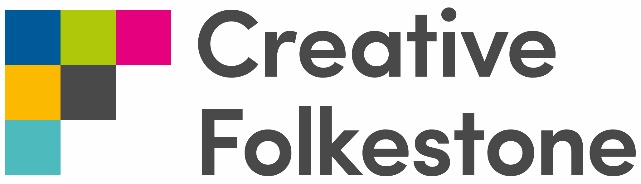 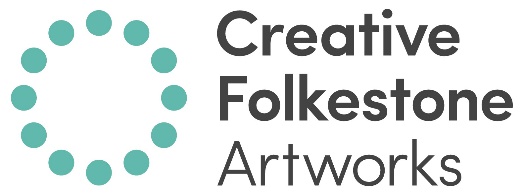 Creative Folkestone Volunteer Application FormThank you for your interest in volunteering with Creative Folkestone Artworks.Please fill out your application and equal opportunities monitoring form and return them completed to Fern Bamber at fernbamber@creativefolkestone.org.uk. If you have any further questions or need support completing this application, please don’t hesitate to get in touch with Fern directly.We look forward to hearing from you!ABOUT YOUCOMMITMENT & AVAILABILITYPlease indicate your availability to volunteer below with an ‘X’SKILLS & EXPERIENCEREFERENCESPlease give the names and contact details of two people we may contact as referees.YOUR HEALTH IS IN OUR INTEREST EMERGENCY CONTACTPlease provide us with details of who we should contact in case of an emergencyThank you for completing your application form! We look forward to speaking with you further about your application. Full nameAddressPostcodeEmail AddressPhone number(s)How did you hear about this opportunity?MondayTuesdayWednesdayThursdayFridaySaturdaySundayMorningMorningMorningMorningMorningMorningMorningAfternoonAfternoonAfternoonAfternoonAfternoonAfternoonAfternoonEveningEveningEveningEveningEveningEveningEveningPlease explain why you would like to volunteer with Creative FolkestoneReferring to details about the position, please detail any skills and experience you feel you can bring to this roleName 1Name 2Relationship to youRelationship to youEmailEmailTel. No.Tel. No.In the interest of your health and safety, please provide us with details of any health conditions you have, or if you consider yourself to have a disability. While most of Folkestone Artworks is accessible, it’s important that we understand your needs when pairing artworks with volunteers, to ensure that we can support you to carry out this role. This will remain confidential.Full nameAddressPostcodeEmail AddressPhone number(s)